For the purpose of national external moderation:only six WORD templates are required where availablesamples are not required to be randomly selectedthere should be one each of N, A, M, E and up to 2 othersdescriptions of evidence and explanations of judgements are not required for all other students, and a spreadsheet may be used.			Alternative Evidence Gathering Template – Internal AssessmentAlternative Evidence Gathering Template – Internal AssessmentAlternative Evidence Gathering Template – Internal AssessmentAlternative Evidence Gathering Template – Internal AssessmentAlternative Evidence Gathering Template – Internal AssessmentAlternative Evidence Gathering Template – Internal AssessmentAlternative Evidence Gathering Template – Internal AssessmentAlternative Evidence Gathering Template – Internal AssessmentAlternative Evidence Gathering Template – Internal AssessmentAlternative Evidence Gathering Template – Internal AssessmentAlternative Evidence Gathering Template – Internal AssessmentAlternative Evidence Gathering Template – Internal AssessmentAlternative Evidence Gathering Template – Internal AssessmentAlternative Evidence Gathering Template – Internal AssessmentAlternative Evidence Gathering Template – Internal AssessmentAlternative Evidence Gathering Template – Internal Assessment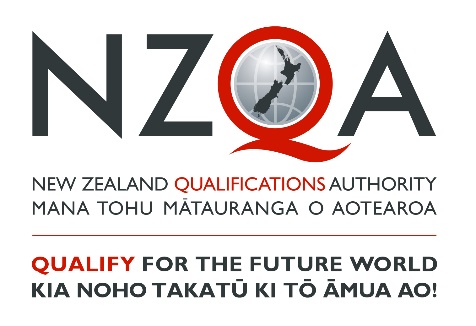 These templates must only be used to record student achievement and report results where remote assessment is the only practical option and the collection of direct assessment evidence from students has not been at all possible. ‘Alternative Evidence’ is student evidence for internally assessed standards that has been seen or heard within the teaching and learning programme. These templates do not signal a reduction in what is accepted for each grade, but rather a means of summarising evidence for reporting. These templates must be viewed in conjunction with the standard and assessment advice forwarded to schools to ensure that valid, credible and reliable assessment and learning has occurred before the standard is awarded. While physical evidence of student work does not need to be attached, the assessor decisions made must also be verified internally before reporting results.These templates must only be used to record student achievement and report results where remote assessment is the only practical option and the collection of direct assessment evidence from students has not been at all possible. ‘Alternative Evidence’ is student evidence for internally assessed standards that has been seen or heard within the teaching and learning programme. These templates do not signal a reduction in what is accepted for each grade, but rather a means of summarising evidence for reporting. These templates must be viewed in conjunction with the standard and assessment advice forwarded to schools to ensure that valid, credible and reliable assessment and learning has occurred before the standard is awarded. While physical evidence of student work does not need to be attached, the assessor decisions made must also be verified internally before reporting results.These templates must only be used to record student achievement and report results where remote assessment is the only practical option and the collection of direct assessment evidence from students has not been at all possible. ‘Alternative Evidence’ is student evidence for internally assessed standards that has been seen or heard within the teaching and learning programme. These templates do not signal a reduction in what is accepted for each grade, but rather a means of summarising evidence for reporting. These templates must be viewed in conjunction with the standard and assessment advice forwarded to schools to ensure that valid, credible and reliable assessment and learning has occurred before the standard is awarded. While physical evidence of student work does not need to be attached, the assessor decisions made must also be verified internally before reporting results.These templates must only be used to record student achievement and report results where remote assessment is the only practical option and the collection of direct assessment evidence from students has not been at all possible. ‘Alternative Evidence’ is student evidence for internally assessed standards that has been seen or heard within the teaching and learning programme. These templates do not signal a reduction in what is accepted for each grade, but rather a means of summarising evidence for reporting. These templates must be viewed in conjunction with the standard and assessment advice forwarded to schools to ensure that valid, credible and reliable assessment and learning has occurred before the standard is awarded. While physical evidence of student work does not need to be attached, the assessor decisions made must also be verified internally before reporting results.These templates must only be used to record student achievement and report results where remote assessment is the only practical option and the collection of direct assessment evidence from students has not been at all possible. ‘Alternative Evidence’ is student evidence for internally assessed standards that has been seen or heard within the teaching and learning programme. These templates do not signal a reduction in what is accepted for each grade, but rather a means of summarising evidence for reporting. These templates must be viewed in conjunction with the standard and assessment advice forwarded to schools to ensure that valid, credible and reliable assessment and learning has occurred before the standard is awarded. While physical evidence of student work does not need to be attached, the assessor decisions made must also be verified internally before reporting results.These templates must only be used to record student achievement and report results where remote assessment is the only practical option and the collection of direct assessment evidence from students has not been at all possible. ‘Alternative Evidence’ is student evidence for internally assessed standards that has been seen or heard within the teaching and learning programme. These templates do not signal a reduction in what is accepted for each grade, but rather a means of summarising evidence for reporting. These templates must be viewed in conjunction with the standard and assessment advice forwarded to schools to ensure that valid, credible and reliable assessment and learning has occurred before the standard is awarded. While physical evidence of student work does not need to be attached, the assessor decisions made must also be verified internally before reporting results.These templates must only be used to record student achievement and report results where remote assessment is the only practical option and the collection of direct assessment evidence from students has not been at all possible. ‘Alternative Evidence’ is student evidence for internally assessed standards that has been seen or heard within the teaching and learning programme. These templates do not signal a reduction in what is accepted for each grade, but rather a means of summarising evidence for reporting. These templates must be viewed in conjunction with the standard and assessment advice forwarded to schools to ensure that valid, credible and reliable assessment and learning has occurred before the standard is awarded. While physical evidence of student work does not need to be attached, the assessor decisions made must also be verified internally before reporting results.These templates must only be used to record student achievement and report results where remote assessment is the only practical option and the collection of direct assessment evidence from students has not been at all possible. ‘Alternative Evidence’ is student evidence for internally assessed standards that has been seen or heard within the teaching and learning programme. These templates do not signal a reduction in what is accepted for each grade, but rather a means of summarising evidence for reporting. These templates must be viewed in conjunction with the standard and assessment advice forwarded to schools to ensure that valid, credible and reliable assessment and learning has occurred before the standard is awarded. While physical evidence of student work does not need to be attached, the assessor decisions made must also be verified internally before reporting results.These templates must only be used to record student achievement and report results where remote assessment is the only practical option and the collection of direct assessment evidence from students has not been at all possible. ‘Alternative Evidence’ is student evidence for internally assessed standards that has been seen or heard within the teaching and learning programme. These templates do not signal a reduction in what is accepted for each grade, but rather a means of summarising evidence for reporting. These templates must be viewed in conjunction with the standard and assessment advice forwarded to schools to ensure that valid, credible and reliable assessment and learning has occurred before the standard is awarded. While physical evidence of student work does not need to be attached, the assessor decisions made must also be verified internally before reporting results.These templates must only be used to record student achievement and report results where remote assessment is the only practical option and the collection of direct assessment evidence from students has not been at all possible. ‘Alternative Evidence’ is student evidence for internally assessed standards that has been seen or heard within the teaching and learning programme. These templates do not signal a reduction in what is accepted for each grade, but rather a means of summarising evidence for reporting. These templates must be viewed in conjunction with the standard and assessment advice forwarded to schools to ensure that valid, credible and reliable assessment and learning has occurred before the standard is awarded. While physical evidence of student work does not need to be attached, the assessor decisions made must also be verified internally before reporting results.These templates must only be used to record student achievement and report results where remote assessment is the only practical option and the collection of direct assessment evidence from students has not been at all possible. ‘Alternative Evidence’ is student evidence for internally assessed standards that has been seen or heard within the teaching and learning programme. These templates do not signal a reduction in what is accepted for each grade, but rather a means of summarising evidence for reporting. These templates must be viewed in conjunction with the standard and assessment advice forwarded to schools to ensure that valid, credible and reliable assessment and learning has occurred before the standard is awarded. While physical evidence of student work does not need to be attached, the assessor decisions made must also be verified internally before reporting results.These templates must only be used to record student achievement and report results where remote assessment is the only practical option and the collection of direct assessment evidence from students has not been at all possible. ‘Alternative Evidence’ is student evidence for internally assessed standards that has been seen or heard within the teaching and learning programme. These templates do not signal a reduction in what is accepted for each grade, but rather a means of summarising evidence for reporting. These templates must be viewed in conjunction with the standard and assessment advice forwarded to schools to ensure that valid, credible and reliable assessment and learning has occurred before the standard is awarded. While physical evidence of student work does not need to be attached, the assessor decisions made must also be verified internally before reporting results.These templates must only be used to record student achievement and report results where remote assessment is the only practical option and the collection of direct assessment evidence from students has not been at all possible. ‘Alternative Evidence’ is student evidence for internally assessed standards that has been seen or heard within the teaching and learning programme. These templates do not signal a reduction in what is accepted for each grade, but rather a means of summarising evidence for reporting. These templates must be viewed in conjunction with the standard and assessment advice forwarded to schools to ensure that valid, credible and reliable assessment and learning has occurred before the standard is awarded. While physical evidence of student work does not need to be attached, the assessor decisions made must also be verified internally before reporting results.These templates must only be used to record student achievement and report results where remote assessment is the only practical option and the collection of direct assessment evidence from students has not been at all possible. ‘Alternative Evidence’ is student evidence for internally assessed standards that has been seen or heard within the teaching and learning programme. These templates do not signal a reduction in what is accepted for each grade, but rather a means of summarising evidence for reporting. These templates must be viewed in conjunction with the standard and assessment advice forwarded to schools to ensure that valid, credible and reliable assessment and learning has occurred before the standard is awarded. While physical evidence of student work does not need to be attached, the assessor decisions made must also be verified internally before reporting results.These templates must only be used to record student achievement and report results where remote assessment is the only practical option and the collection of direct assessment evidence from students has not been at all possible. ‘Alternative Evidence’ is student evidence for internally assessed standards that has been seen or heard within the teaching and learning programme. These templates do not signal a reduction in what is accepted for each grade, but rather a means of summarising evidence for reporting. These templates must be viewed in conjunction with the standard and assessment advice forwarded to schools to ensure that valid, credible and reliable assessment and learning has occurred before the standard is awarded. While physical evidence of student work does not need to be attached, the assessor decisions made must also be verified internally before reporting results.These templates must only be used to record student achievement and report results where remote assessment is the only practical option and the collection of direct assessment evidence from students has not been at all possible. ‘Alternative Evidence’ is student evidence for internally assessed standards that has been seen or heard within the teaching and learning programme. These templates do not signal a reduction in what is accepted for each grade, but rather a means of summarising evidence for reporting. These templates must be viewed in conjunction with the standard and assessment advice forwarded to schools to ensure that valid, credible and reliable assessment and learning has occurred before the standard is awarded. While physical evidence of student work does not need to be attached, the assessor decisions made must also be verified internally before reporting results.Student IDStudent IDStudent 1Student 1Student 1Student 1Student 1Student 1Student 1Student 1Student 1Student 1Student 1SubjectTe Reo Māori Te Reo Māori Level2NotesNotesStandard No.9128491284Version3Standard TitleStandard TitleWhakarongo kia mōhio ki te reo o te ao torotoro. Whakarongo kia mōhio ki te reo o te ao torotoro. Whakarongo kia mōhio ki te reo o te ao torotoro. Whakarongo kia mōhio ki te reo o te ao torotoro. Whakarongo kia mōhio ki te reo o te ao torotoro. Whakarongo kia mōhio ki te reo o te ao torotoro. Whakarongo kia mōhio ki te reo o te ao torotoro. Whakarongo kia mōhio ki te reo o te ao torotoro. Whakarongo kia mōhio ki te reo o te ao torotoro. Whakarongo kia mōhio ki te reo o te ao torotoro. Whakarongo kia mōhio ki te reo o te ao torotoro. Whakarongo kia mōhio ki te reo o te ao torotoro. Whakarongo kia mōhio ki te reo o te ao torotoro. Whakarongo kia mōhio ki te reo o te ao torotoro. Credits4AchievedAchievedAchievedAchievedAchievedAchievedAchievedAchievedAchievedMeritMeritMeritMeritMeritMeritExcellenceExcellenceExcellenceWhakarongo kia mōhio ki te reo o te ao torotoro.Whakarongo kia mōhio ki te reo o te ao torotoro.Whakarongo kia mōhio ki te reo o te ao torotoro.Whakarongo kia mōhio ki te reo o te ao torotoro.Whakarongo kia mōhio ki te reo o te ao torotoro.Whakarongo kia mōhio ki te reo o te ao torotoro.Whakarongo kia mōhio ki te reo o te ao torotoro.Whakarongo kia mōhio ki te reo o te ao torotoro.Whakarongo kia mōhio ki te reo o te ao torotoro.Whakarongo kia mārama ki te reo o te ao torotoro.Whakarongo kia mārama ki te reo o te ao torotoro.Whakarongo kia mārama ki te reo o te ao torotoro.Whakarongo kia mārama ki te reo o te ao torotoro.Whakarongo kia mārama ki te reo o te ao torotoro.Whakarongo kia mārama ki te reo o te ao torotoro.Whakarongo kia mātau ki te reo o te ao torotoro.Whakarongo kia mātau ki te reo o te ao torotoro.Whakarongo kia mātau ki te reo o te ao torotoro.Key requirements (list):Key requirements (list):Key requirements (list):Key requirements (list):Key requirements (list):Key requirements (list):AAAMMMEDescribe or attach the evidence considered. 	Describe or attach the evidence considered. 	Describe or attach the evidence considered. 	Explain how the judgement was made.Explain how the judgement was made.Evidence of a minimum of two listening tasks. Each task has a different context. Evidence of a minimum of two listening tasks. Each task has a different context. Evidence of a minimum of two listening tasks. Each task has a different context. Evidence of a minimum of two listening tasks. Each task has a different context. Evidence of a minimum of two listening tasks. Each task has a different context. Evidence of a minimum of two listening tasks. Each task has a different context. Able to understand the meaning of spoken Māori; can distinguish between facts and opinions and recognise intentions to persuade and influence. Able to understand the meaning of spoken Māori; can distinguish between facts and opinions and recognise intentions to persuade and influence. Able to understand the meaning of spoken Māori; can distinguish between facts and opinions and recognise intentions to persuade and influence. Able to understand the meaning of spoken Māori; can distinguish between facts and opinions and recognise intentions to persuade and influence. Able to understand the meaning of spoken Māori; can distinguish between facts and opinions and recognise intentions to persuade and influence. Able to understand the meaning of spoken Māori; can distinguish between facts and opinions and recognise intentions to persuade and influence. Comprehends the main information/ ideas and/or opinions to show an overall understanding of the listening passages. Comprehends the main information/ ideas and/or opinions to show an overall understanding of the listening passages. Comprehends the main information/ ideas and/or opinions to show an overall understanding of the listening passages. Comprehends the main information/ ideas and/or opinions to show an overall understanding of the listening passages. Comprehends the main information/ ideas and/or opinions to show an overall understanding of the listening passages. Comprehends the main information/ ideas and/or opinions to show an overall understanding of the listening passages. Recognises and understands words and sentence structures from the exploratory world. Recognises and understands words and sentence structures from the exploratory world. Recognises and understands words and sentence structures from the exploratory world. Recognises and understands words and sentence structures from the exploratory world. Recognises and understands words and sentence structures from the exploratory world. Recognises and understands words and sentence structures from the exploratory world. The requirements of the task are completed, and the information is largely correct. The requirements of the task are completed, and the information is largely correct. The requirements of the task are completed, and the information is largely correct. The requirements of the task are completed, and the information is largely correct. The requirements of the task are completed, and the information is largely correct. The requirements of the task are completed, and the information is largely correct. Comprehends the main information/ ideas and/or opinions as well as some of the finer detail to show a clear and in-depth understanding of the listening passages. Comprehends the main information/ ideas and/or opinions as well as some of the finer detail to show a clear and in-depth understanding of the listening passages. Comprehends the main information/ ideas and/or opinions as well as some of the finer detail to show a clear and in-depth understanding of the listening passages. Comprehends the main information/ ideas and/or opinions as well as some of the finer detail to show a clear and in-depth understanding of the listening passages. Comprehends the main information/ ideas and/or opinions as well as some of the finer detail to show a clear and in-depth understanding of the listening passages. Comprehends the main information/ ideas and/or opinions as well as some of the finer detail to show a clear and in-depth understanding of the listening passages. Recognises and understands most of the information, includes relevant detail.  Recognises and understands most of the information, includes relevant detail.  Recognises and understands most of the information, includes relevant detail.  Recognises and understands most of the information, includes relevant detail.  Recognises and understands most of the information, includes relevant detail.  Recognises and understands most of the information, includes relevant detail.  Gives responses that includes supporting evidence from the listening passages. Gives responses that includes supporting evidence from the listening passages. Gives responses that includes supporting evidence from the listening passages. Gives responses that includes supporting evidence from the listening passages. Gives responses that includes supporting evidence from the listening passages. Gives responses that includes supporting evidence from the listening passages. Fully comprehends the listening passages. Responses are detailed and accurate.  Fully comprehends the listening passages. Responses are detailed and accurate.  Fully comprehends the listening passages. Responses are detailed and accurate.  Fully comprehends the listening passages. Responses are detailed and accurate.  Fully comprehends the listening passages. Responses are detailed and accurate.  Fully comprehends the listening passages. Responses are detailed and accurate.  Relevant information, ideas and opinions are selected and expanded upon. Relevant information, ideas and opinions are selected and expanded upon. Relevant information, ideas and opinions are selected and expanded upon. Relevant information, ideas and opinions are selected and expanded upon. Relevant information, ideas and opinions are selected and expanded upon. Relevant information, ideas and opinions are selected and expanded upon. The meaning and purpose of the speaking is confidently communicated to meet all the requirements of the task. The meaning and purpose of the speaking is confidently communicated to meet all the requirements of the task. The meaning and purpose of the speaking is confidently communicated to meet all the requirements of the task. The meaning and purpose of the speaking is confidently communicated to meet all the requirements of the task. The meaning and purpose of the speaking is confidently communicated to meet all the requirements of the task. The meaning and purpose of the speaking is confidently communicated to meet all the requirements of the task. Sufficiency statementSufficiency statementSufficiency statementSufficiency statementSufficiency statementSufficiency statementSufficiency statementSufficiency statementSufficiency statementSufficiency statementSufficiency statementSufficiency statementSufficiency statementInternal Verification Internal Verification Internal Verification Internal Verification Internal Verification AchievementAll of A is required All of A is required All of A is required All of A is required All of A is required All of A is required All of A is required All of A is required All of A is required All of A is required All of A is required All of A is required Assessor:                                              Date: 	Assessor:                                              Date: 	Assessor:                                              Date: 	Assessor:                                              Date: 	Assessor:                                              Date: 	MeritAll of A and M is required All of A and M is required All of A and M is required All of A and M is required All of A and M is required All of A and M is required All of A and M is required All of A and M is required All of A and M is required All of A and M is required All of A and M is required All of A and M is required Verifier:                                                  Date: 	Verifier:                                                  Date: 	Verifier:                                                  Date: 	Verifier:                                                  Date: 	Verifier:                                                  Date: 	ExcellenceAll of A, M and E is required All of A, M and E is required All of A, M and E is required All of A, M and E is required All of A, M and E is required All of A, M and E is required All of A, M and E is required All of A, M and E is required All of A, M and E is required All of A, M and E is required All of A, M and E is required All of A, M and E is required Verifier’s school: 	Verifier’s school: 	Verifier’s school: 	Verifier’s school: 	Verifier’s school: 	MARK OVERALL GRADEMARK OVERALL GRADEMARK OVERALL GRADEN A A A A M M M E E Comments: 	Comments: 	Comments: 	Comments: 	Comments: 	